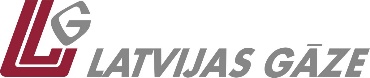 Oбъявлениe о созыве внеочередного собрания акционеров 
акционерного общества "Латвияс Газе"Правление Правление акционерного общества "Латвияс Газе" созывает внеочередное собрание акционеров AO "Латвияс Газе" и сообщает, что оно состоится 30 марта 2020 года в Риге, ул. Вагону, 20. Начало собрания акционеров в 9.30. Регистрация начнется в 9.00.Все документы, связанные с собранием акционеров публикуются в следующих интернет-ресурсах: на интернет-странице AO "Латвияс Газе" www.lg.lv в разделе "Собрания акционеров", на интернет-странице Системы централизованного хранения официальной обязательной информации www.oricgs.lv и интернет-странице акционерного общества "Nasdaq Riga" www.nasdaqbaltic.com.Повестка дня:Утверждение политики вознаграждения членов Правления и Совета.Избрание ревизионной комиссии и определение вознаграждения ревизионной комиссии. Общее число акций и общее число акций с правом голоса AO "Латвияс Газе" составляет 39 900 000.Дата записи для участия акционеров в собрании акционеров – 20 марта 2020 года. Только лица, являющиеся акционерами на дату записи, имеют право количеством принадлежащих им акций участвовать во внеочередном собрании акционеров AO "Латвияс Газе" 30 марта 2020 года.Акционеры могут участвовать в собрании лично или при посредничестве своих законных представителей или уполномоченных. Акционеры при регистрации должны предъявить паспорт или иной документ, удостоверяющий личность. Представители и уполномоченные лица акционеров при регистрации должны предъявить паспорт или иной удостоверяющий личность документ, письменную доверенность представляемого акционера (формуляр доверенности доступен в www.lg.lv в разделе "Собрания акционеров"), а законные представители юридических лиц дополнительно должны предъявить документ, удостоверяющий уполномочие (выписка из Коммерческого регистра или подобный). Акционеры, представляющие не менее 1/20 основного капитала акционерного общества, имеют право в течение 5 дней со дня получения объявления о созыве акционерного собрания или в течение 7 дней со дня опубликования объявления потребовать от органа, созывающего собрание акционеров, включение дополнительных вопросов в повестку дня собрания. Дополнительные вопросы вместе с проектами решений, или пояснения к тем вопросам, по которым не предусматривается принятие решения, должны быть представлены органу, созывающему собрание акционеров. Акционеры в течение 7 дней со дня распространения объявления о созыве акционерного собрания имеют право подать проекты решений по вопросам, включенным в повестку дня собрания акционеров. Акционеры имеют право подать проекты решений по вопросам, включенным в повестку дня собрания, во время собрания, если все представленные собранию акционеров проекты решений рассмотрены и отклонены.Если акционер не менее чем за 7 дней до собрания акционеров подает правлению письменный запрос, правление не позднее чем за 3 дня до собрания акционеров предоставляет ему запрошенные сведения о вопросах, включенных в повестку дня. Правление обязано по запросу акционеров представить собранию сведения об экономическом положении акционерного общества в объеме, необходимом для рассмотрения соответствующего вопроса повестки дня и принятия объективного решения.Акционеры AO "Латвияс Газе" в интернет-ресурсах могут ознакомиться с проектами решений по вопросам, рассматриваемым на собрании акционеров, которые публикуются незамедлительно после их занесения в повестку дня или получения. Акционеры могут очно ознакомиться с материалами, а также внести предложения по вопросам, которые подлежат включению в повестку дня собрания акционеров:с 16 марта до 29 марта 2020 года года по рабочим дням с 10.00 до 15.00, в Риге, ул. Аристида Бриана, 6, в помещениях AO "Латвияс Газе", сообщив о визите в предшествующий рабочий день по телефону +371 67374369 или по электронной почте investor.relations@lg.lv;в день собрания акционеров – по месту регистрации акционеров.Правление акционерного общества "Латвияс Газе"Aкционерное общество "Латвияс Газе"Единый регистрационный № 40003000642Юридический адрес: ул. Аристида Бриана, 6, Рига, LV-1001Дополнительная информация: Эсмералда Балоде-Буракател.: +371 67 374 369, investor.relations@lg.lv